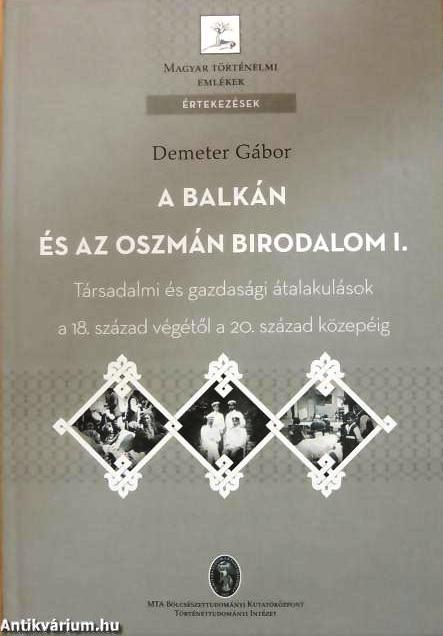 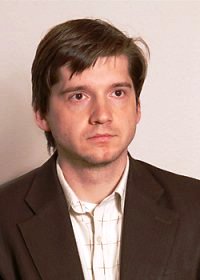               MEGHÍVÓ  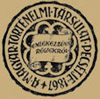 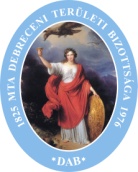 2019. április 30-án, 14.00 órakor a  Debreceni Egyetem Történelmi Intézetének könyvtárában (III. emelet 316-es terem.) a Történelmi és Néprajzi Doktori Iskola történelmi doktorszemináriumának vendége Demeter Gábor az MTA BTK TTI tudományos főmunkatársa, akiSzövetségi és együttműködési törekvések a Balkánon az I. világháború után (A Kisantanttól a balkáni antantig) címmel tart előadást.Az előadásra minden történelem szakos hallgatót ÉS OKTATÓT szeretettel várunk!